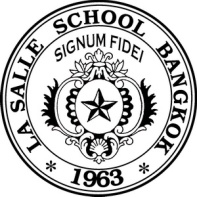 โรงเรียนลาซาลกรุงเทพมหานครแผนการจัดการเรียนรู้  วิชา จริยศึกษา  ชั้นประถมศึกษาปีที่ 1    ปีการศึกษา 2555       สาระที่  4  		ผู้สร้างความเป็นหนึ่ง		มาตรฐานที่ 4.1    	ให้อภัย					จำนวน		4	คาบ*************************************************************************************1.  จุดประสงค์การเรียนรู้	1.1  ด้านความรู้		ผู้เรียนอธิบายความหมายของการให้อภัย รู้จักประโยชน์ของการให้อภัยและโทษของการไม่ให้อภัยเพื่อสร้างความเป็นหนึ่งเดียวกันของสังคม	1.2  ด้านทักษะ		ผู้เรียนประพฤติตนเป็นผู้รู้จักการให้อภัยแก่ผู้อื่นในชีวิตประจำวัน	1.3  ด้านคุณลักษณะ		ผู้เรียนรู้จักการให้อภัยซึ่งกันและกันเพื่อสร้างความเป็นหนึ่งเดียวกัน 2.  สาระการเรียนรู้	1.  ความหมายของการให้อภัย	2.  ความสำคัญของการให้อภัย	3.  ประโยชน์ของการให้อภัย	4.  โทษของการโกรธไม่รู้จักการให้อภัย3.  กิจกรรมการเรียนรู้กิจกรรมการเรียนรู้	( คาบที่ 1 )เนื้อหาของการเรียนรู้	( ความหมายของการให้อภัย )	ขั้นนำ		1. ครูให้นักเรียนดู YouTube  เพลงการให้อภัย		2. ครูและนักเรียนร่วมกันร้องเพลงและคิดท่าทางประกอบเพลงการให้อภัย	ขั้นสอน		1. ครูให้นักเรียนแสดงความคิดเห็นเกี่ยวกับเนื้อหาของบทเพลง โดยใช้คำถามดังนี้			-  ทำไมเราต้องให้อภัยกัน?			-  นักเรียนเคยให้อภัยเรื่องอะไรบ้าง?			-  ถ้าสังคมของเราไม่มีการให้อภัยจะเป็นอย่างไร?		2. ครูขอให้นักเรียนอาสาออกมาเล่าประสบการณ์ของตนเองเกี่ยวกับการให้อภัยผู้อื่น		3. ครูแจกกระดาษให้นักเรียนวาดภาพระบายสีดอกไม้หนึ่งดอกที่นักเรียนชอบมากที่สุด		4. ครูให้นักเรียนนำภาพวาดระบายสีดอกไม้ไปมอบให้เพื่อนที่ตนเองเคยทำผิดแล้วอยากขอโทษเพื่อน	ขั้นสรุป		1. ครูขอให้นักเรียนอาสาออกมาแสดงความรู้สึกของตนเองที่ได้รับภาพวาดระบายสีดอกไม้จากเพื่อน		2. ครูและนักเรียนร่วมกันสรุปความหมายของการให้อภัยร่วมกันว่า เป็นการกระทำที่เกิดจากความรักที่มีต่อผู้ที่ทำผิดกับเรา  เราไม่โกรธผลจากการกระทำของบุคคลที่ทำให้เรารู้สึกขุ่นเคืองใจ เสียใจ  ซึ่งการให้อภัยทำให้เราและบุคคลรอบข้างเรามีความสุข  รวมถึงสังคมที่เราอาศัยอยู่มีความสุขจากการให้อภัยซึ่งกันและกันกิจกรรมการเรียนรู้	( คาบที่ 2 )เนื้อหาของการเรียนรู้	( ความสำคัญของการให้อภัย ) 	ขั้นนำ		1. ครูให้นักเรียนเล่นเกมปริศนาคำทายเกี่ยวกับการให้อภัยจากรูปภาพดังนี้			-  มือของใครยกขึ้นไหว้เมื่อทำผิด ? (มือคนสำนึกผิด)			-  ขออะไรที่ใครๆเขาทำผิดนั้นชอบพูด ? (ขอโทษ)			-  ให้อะไรที่คนทำผิดเขาอยากได้ ?  (ให้อภัย)			-  พระอะไรมีจิตใจที่ดีงาม ?  (พระอภัย)	ขั้นสอน		1. ครูเล่านิทานเรื่อง “ ลูกล้างผลาญ” พร้อมดังคำถามประกอบดังนี้			-  ลูกทำผิดเรื่องอะไร ?			-  ทำไมพ่อต้องให้อภัยลูกที่ทำผิด ?			-  ถ้านักเรียนเป็นพี่ชายคนโตจะทำอย่างไร ?		2. ครูขอให้นักเรียนอาสามาเล่าเรื่องที่เคยทำผิดต่อพ่อแล้วได้รับการอภัย		3. ครูขอให้นักเรียนอาสามาเล่าเรื่องที่เคยทำผิดต่อพี่แล้วได้รับการอภัย	ขั้นสรุป		1. ครูขอให้นักเรียนดู YouTube นิทานเรื่อง “ ลูกล้างผลาญ”		2. ครูและนักเรียนร่วมกันสรุปถึงความสำคัญของการให้อภัยว่า “ การให้อภัยคนที่ทำความผิดแล้วสำนึกผิด ทำให้เกิดความสุขแก่คนที่ทำผิดและคนที่ให้อภัย  เป็นความสุขที่ได้รับร่วมกัน โดย การให้อภัยเกิดจากความรักของเข้าใจเห็นใจซึ่งกันและกัน ซึ่งทุกคนเมื่อทำผิดแล้วเกิดการสำนึกผิด ย่อมได้รับการให้อภัยเสมอ ”กิจกรรมการเรียนรู้	( คาบที่ 3 )เนื้อหาของการเรียนรู้	( ประโยชน์ของการให้อภัย ) 	ขั้นนำ		1. ครูและนักเรียนท่องคำคล้องจอง  “ ฉันไม่ได้ตั้งใจ ” พร้อมทำท่าทางประกอบดังนี้			-  เดินชนเพื่อน			-  ทำของใช้ส่วนตัวเพื่อนเสียหาย			-  หยิบของเพื่อนโดยไม่ได้ขออนุญาต			-  แกล้งเพื่อนเล่นๆ	ขั้นสอน		1. ครูเล่านิทานเรื่อง “ การให้อภัยของพระจันทกุมาร” พร้อมดังคำถามประกอบดังนี้			- นักเรียนคิดว่าการให้อภัยของพระจันทรกุมารดีหรือไม่เพราะเหตุใด?			- ถ้านักเรียนเป็นกัณฑหาลพราหมณ์เมื่อทำผิดแล้วได้รับการอภัยโทษควรทำอย่างไร?			- นักเรียนคิดว่าการให้อภัยมีประโยชน์ต่อตนเองและสังคมอย่างไร?		2. ให้นักเรียนจับกลุ่มกันกลุ่มละ6 คน 		3. ครูแจกกระดาษโปสเตอร์สีขาว 2 แผ่น แล้วให้นักเรียนช่วยกันวาดภาพโรงเรียนให้อภัย  กับโรงเรียนโกรธเคือง		4. ให้นักเรียนแต่ละกลุ่มส่งตัวแทนมานำเสนอผลงานของกลุ่มตนเอง	ขั้นสรุป		1. ครูขอให้นักเรียนอาสามาแสดงความคิดเห็นของตนเองเกี่ยวกับผลงานของกลุ่มที่ตนเองชอบเพราะเหตุใด		2. ครูและนักเรียนร่วมกันสรุปประโยชน์ของการให้อภัยว่า “ การให้อภัยทำให้เกิดประโยชน์ต่อคนที่รู้สึกผิด สำนึกผิดต่อการกระทำของตนเอง ทำให้เกิดความรัก ความสามัคคี มีน้ำใจต่อกัน สร้างความเป็นหนึ่งเดียวกัน และเกิดสันติสุขในสังคม ”กิจกรรมการเรียนรู้	( คาบที่ 4 )เนื้อหาของการเรียนรู้	( โทษของการโกรธไม่รู้จักการให้อภัย ) 	ขั้นนำ		1. ครูนำนิทานคุณธรรมคำกลอนเรื่อง “ เต่าตกสวรรค์ ” มาเล่าให้นักเรียนฟังแล้วให้นักเรียนอ่านคำกลอน พร้อมใช้คำถามประกอบดังนี้		-  โทษของการความโกรธของเต่าคืออะไร 		-   ถ้านักเรียนเป็นเต่าจะทำอย่างไร		-   ถ้านักเรียนโดนคนอื่นต่อว่าหรือนินทาจะทำอย่างไร		2. ครูขอให้นักเรียนอาสาออกมาเล่าประสบการณ์ที่ทำให้ตนเองโกรธมากที่สุด	ขั้นสอน		1. ครูนำกระจกบานใหญ่ๆมาให้นักเรียนส่องดูหน้าตัวเอง โดยการสร้างสถานการณ์ดังต่อไปนี้		-  ดีใจเมื่อได้ของขวัญที่ชอบ		-  เสียใจเมื่อโดนทำโทษ		-  โกรธเมื่อโดนเพื่อนแกล้ง		2. ให้นักเรียนออกมาแสดงความคิดเห็นเกี่ยวกับลักษณะหน้าตาตนเองที่มองเห็นจากกระจก พร้อมบอกด้วยว่า ชอบตัวเองในการแสดงสีหน้าแบบไหน และไม่ชอบแบบไหนเพราะอะไร ?		3.  ให้นักเรียนวาดภาพตัวเองในลักษณะการแสดงสีหน้าตามอารมณ์ต่าง ๆ	ขั้นสรุป		1. ครูและนักเรียนร่วมกันท่องคำคล้อง “ ฉันส่องกระจก ” พร้อมกับร่วมกันแสดงความคิดเห็นเกี่ยวกับเนื้อหาของคำคล้องจอง		2. ครูและนักเรียนร่วมกันสรุปถึงโทษของการโกรธไม่รู้จักการให้อภัยผู้อื่นว่า “ ความโกรธเป็นสาเหตุที่สามารถทำให้ตัวเราได้รับความเดือดร้อนจากอารมณ์โกรธของตนเอง  และการไม่รู้จักให้อภัยส่งผลให้ตนเองกับคนที่เราโกรธไม่มีความสุขร่วมกัน ”4. สื่อและแหล่งการเรียนรู้		4. 1  สื่อการเรียนรู้			-  YouTube   “ เพลงการให้อภัย”   “ นิทานลูกล้างผลาญ ”			-  คำคล้องจอง “ เมื่อฉันไม่ได้ตั้งใจ ”  “ ฉันส่องกระจก ”			-  งานศิลปะวาดภาพพดอกไม้			-  งานศิลปะวาดภาพโรงเรียน			-  หนังสือนิทาน “ การให้อภัยของพระจันทกุมาร”			-  นิทานคำกลอน “ เต่าตกสวรรค์ ”		4.2  แหล่งเรียนรู้			- ห้อง Activoard 			- ห้องโสตฯการเรียนรู้			- ห้องสมุด			- ห้องจริยศึกษา5.  การวัดและการประเมินผล	1.  แบบสังเกตพฤติกรรมการเรียนรู้ของนักเรียน	2.  ผลคะแนนจากใบงานการเรียนรู้	3.  แบบสอบถามความคิดเห็นภาคผนวก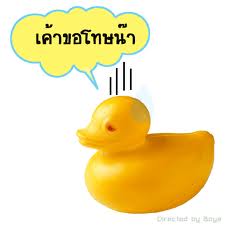 เพลงการให้อภัย  (กุหลาบเวียงพิงค์  ผู้แต่ง )การให้อภัยเปรียบดอกไม้ที่ให้แก่กัน	จุดเริ่มต้นด้วยการแบ่งปันความสุขสันต์จะมีทั่วไป
ให้ความเมตตา ความกรุณาเป็นคุณยิ่งใหญ่	ให้ความรัก ความจริงจากใจนั้นเป็นการให้ที่ดีจะให้สิ่งใด อย่ารอไว้จงให้ทันที		ไม่ต้องกลัวว่าใครจะมี การให้นี้เป็นเครื่องผูกใจ
จะเป็นแต่เพียง ผู้รับนั้นไม่ควรพึงใจ	ขจัดความเห็นแก่ตัวสิ้นไป โลกเราจะได้ร่มเย็น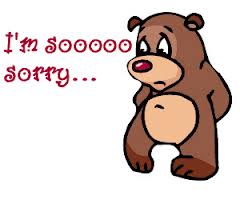 ที่มา http://dkcm27.wordpress.com www.youtube.com/watch?v=KjAA03Ikcp4คำคล้องจอง     “ เมื่อฉันไม่ได้ตั้งใจ ”	เมื่อฉันไม่ได้ตั้งใจ	ขอเธอให้อภัยฉันสักหน่อย	เมื่อฉันยืนมือนิ้วก้อย	เพื่อรอคอยให้เธออภัย	เมื่อฉันเกิดพลั้งทำผิด	อยากให้เธอได้คิดว่าไม่ได้ตั้งใจ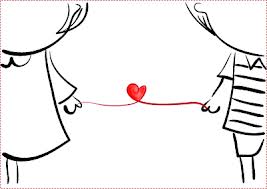 	รักกันก็จงรู้จักให้อภัย	พวกเราจะได้เป็นเพื่อนกันเอย…..วนิดา	สัพโส	(ผู้แต่ง)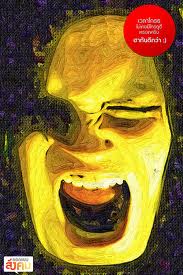 คำคล้องจอง     “ ฉันส่องกระจก ”	ฉันส่องกระจกแทบตกกะใจ	คนนี้คือใครทำไมหน้าบึง	เวลาที่โกรธทำตาถลึง		เห็นแล้วตะลึงน่ากลัว น่ากลัว	ไม่อยากเหมือนยักษ์ไม่ต้องแยกเขี้ยว	ให้โกรธแป๊ปเดียวแล้วให้อภัย	ถ้าอยากพบสุขก็จงเปิดใจ		รู้จักให้อภัย  เข้าใจ รักกัน…..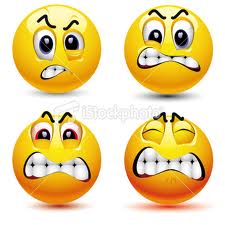 วนิดา	สัพโส	(ผู้แต่ง)ภาคผนวก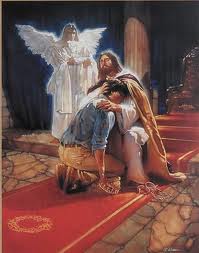 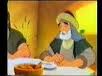 นิทานเรื่อง  “ ลูกล้างผลาญ ”http://www.youtube.com/watch?v=GvU7VtYbifE		ชายผู้หนึ่งมีบุตรสองคน บุตรคนเล็กพูดกับบิดาว่า “พ่อครับ โปรดให้ทรัพย์สมบัติส่วนที่เป็นมรดกแก่ลูกเถิด” บิดาก็แบ่งทรัพย์สมบัติให้แก่ลูกทั้งสองคน ต่อมาไม่นาน บุตรคนเล็กรวบรวมทุกสิ่งที่มีแล้วเดินทางไปยังประเทศห่างไกล ที่นั่นเขาประพฤติเสเพลผลาญเงินทองจนหมดสิ้น ‘เมื่อเขาหมดตัว ก็เกิดกันดารอาหารอย่างหนักทั่วแถบนั้น และเขาเริ่มขัดสน จึงไปรับจ้างอยู่กับชาวเมืองคนหนึ่ง คนนั้นใช้เขาไปเลี้ยงหมูในทุ่งนา เขาอยากกินฝักถั่วที่หมูกินเพื่อระงับความหิว แต่ไม่มีใครให้ เขาจึงรู้สำนึกและคิดว่า “คนรับใช้ของพ่อฉันมีอาหารกินอุดมสมบูรณ์ ส่วนฉันอยู่ที่นี่ หิวจะตายอยู่แล้ว ฉันจะกลับไปหาพ่อ พูดกับพ่อว่า “พ่อครับ ลูกทำบาปผิดต่อสวรรค์และต่อพ่อ ลูกไม่สมควรได้ชื่อว่าเป็นลูกของพ่ออีก โปรดนับว่าลูกเป็นผู้รับใช้คนหนึ่งของพ่อเถิด” เขาก็กลับไปหาบิดา ‘ขณะที่เขายังอยู่ไกล บิดามองเห็นเขา รู้สึกสงสาร จึงวิ่งไปสวมกอดและจูบเขา บุตรจึงพูดกับบิดาว่า “พ่อครับ ลูกทำบาปผิดต่อสวรรค์และต่อพ่อ ลูกไม่สมควรได้ชื่อว่าเป็นลูกของพ่ออีก” แต่บิดาพูดกับผู้รับใช้ว่า “เร็วเข้า จงไปนำเสื้อสวยที่สุดมาสวมให้ลูกเรา นำแหวนมาสวมนิ้ว นำรองเท้ามาใส่ให้ จงนำลูกวัวที่ขุนอ้วนแล้วไปฆ่า แล้วกินเลี้ยงฉลองกันเถิด เพราะลูกของเราผู้นี้ตายไปแล้วกลับมีชีวิตอีก หายไปแล้ว ได้พบกันอีก” แล้วการฉลองก็เริ่มขึ้น ‘ส่วนบุตรคนโตอยู่ในทุ่งนา เมื่อกลับมาใกล้บ้าน ได้ยินเสียงดนตรีและการร้องรำ จึงเรียกผู้รับใช้คนหนึ่งมาถามว่าเกิดอะไรขึ้น ผู้รับใช้บอกเขาว่า “น้องชายของท่านกลับมาแล้ว บิดาสั่งให้ฆ่าลูกวัวที่ขุนอ้วนแล้ว เพราะเขาได้ลูกกลับคืนมาอย่างปลอดภัย” บุตรคนโตรู้สึกโกรธ ไม่ยอมเข้าไปในบ้าน บิดาจึงออกมาขอร้องให้เข้าไป แต่เขาตอบบิดาว่า “ลูกรับใช้พ่อมานานหลายปีแล้ว ไม่เคยฝ่าฝืนคำสั่งของพ่อเลย พ่อก็ไม่เคยให้ลูกแพะแม้แต่ตัวเดียวแก่ลูกเพื่อเลี้ยงฉลองกับเพื่อน ๆ แต่พอลูกคนนี้ของพ่อกลับมา เขาคบหญิงเสเพล ผลาญทรัพย์สมบัติของพ่อจนหมด พ่อยังฆ่าลูกวัวที่ขุนอ้วนแล้วให้เขาด้วย” ‘บิดาพูดว่า “ลูกเอ๋ย ลูกอยู่กับพ่อเสมอมา ทุกสิ่งที่พ่อมีก็เป็นของลูก แต่จำเป็นต้องเลี้ยงฉลองและชื่นชมยินดี เพราะน้องชายคนนี้ของลูกตายไปแล้ว กลับมีชีวิตอีก หายไปแล้ว ได้พบกันอีก”’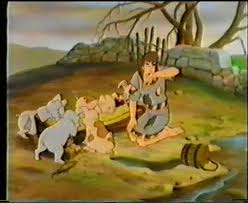 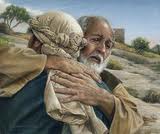 ที่มา  http://www.saraburifc.com/webboard/index.php?ภาคผนวกนิทานคำกลอนเรื่อง  “ เต่าตกสวรรค์ ”พระเถระรูปหนึ่งถึงวิมุติ์             กิเลสหลุดล่วงพ้นไม่หม่นหมอง
           รัศมีมากมายน่าหมายมอง                  ท่านนำร่องรุดหน้าทั้งฟ้าดิน
           ไปสวรรค์ชั้นฟ้านำมากล่าว                 ถึงเรื่องราวสิวิไลในโกสินทร์
           วิมานทองรองเรืองในเมืองอินทร์        เต่าได้ยินอยากแล่นไปแดนบน
           ของับชายจีวรเพื่อจรขึ้น           หวังครึกครื้นพื้นเพที่เวหน
           พระเถระสั่งเต่าเจ้าต้องทน                 อย่ามืดมนโมหาโกรธาใคร
           จงระงับยับยั้งระวังปาก                      อย่าพูดมากโมเมทำเฉไฉ
           ใครว่ากล่าวเจ้าต้องอดสะกดใจ           หุบปากไว้ให้ตนไม่หล่นตาย
           เต่าก็รับงับผ้าพระพาเหาะ                  ตะลุยเลาะอัปสรเมื่อตอนสาย
           เทพธิดาพากันทำสั่นกาย                    ว่าตัวร้ายเรือดเกาะหัวเราะกัน
           เต่าได้ฟังดังนั้นก็พลันเดือด                มาว่าเราเป็นเรือดเหมือนเชือดฉัน
           เหมือนเจ็บกายหลายเท่าถูกเกาทัณฑ์ อ้าปากพลันพลางด่าให้ห่ากิน
           พออ้าปากจากผ้าถลาล่อง                  หงายกระดองโดนโหดที่โขดหิน
           รอยยังมีเรื่อยมาเป็นอาจิณ                ไม่ลดลิ้นลงบ้างจึงปางตาย
           จึงขอร้องเราท่านฐานมนุษย์               จงยั้งหยุดวาจาอย่าเหลือหลาย
           ไม่ควรพูดก็อย่าพูดหยุดอภิปราย           อย่าหลังลายคล้ายเต่าดังกล่าวเอยโดย ดร.อภิวรรณ   รัตนินสายประดิษฐ์
(aphivan@gmail.com)หนังสือนิทานเรื่อง  “ การให้อภัยของพระจันทกุมาร ”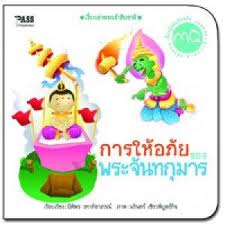 ภาคผนวกแบบสังเกตพฤติกรรมการเรียนวิชาจริยศึกษาเรื่องการให้อภัยคำชี้แจง :  1. ครูสังเกตพฤติกรรมของนักเรียน แล้วใส่เครื่องหมาย    ในช่องระดับคะแนน                  2. ในแต่ละรายการประเมินนักเรียนต้องได้คะแนนระดับ 2 จึงจะถือว่าผ่านเกณฑ์รายการประเมินพฤติกรรมด้านการตอบคำถามด้านการปฏิบัติกิจกรรมภาคผนวก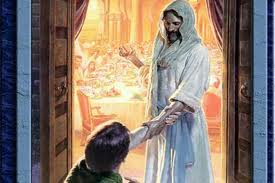 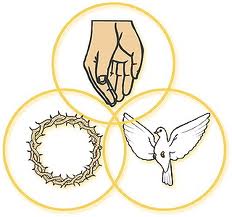 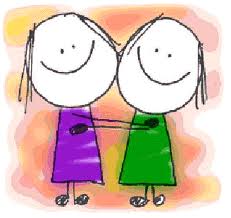 ใบงานเพื่อการเรียนรู้เรื่องการให้อภัยชื่อนักเรียน…………………………นามสกุล………………………………ระดับชั้น..............................ผู้ตรวจทาน…………………………………………………………………..วันที่………………………..คำสั่งให้นักเรียนเขียนประโยชน์และข้อดีของการให้อภัย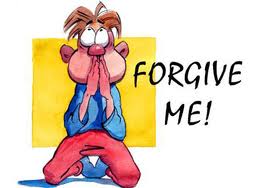 ใบงานเพื่อการเรียนรู้เรื่องการให้อภัยชื่อนักเรียน…………………………นามสกุล………………………………ระดับชั้น..........................ผู้ตรวจทาน…………………………………………………………………..วันที่……………………..คำสั่งให้นักเรียนวงกลมรูปภาพที่สามารถสื่อได้ถึงการไม่รู้จักการให้อภัย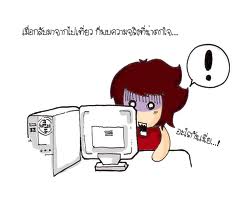 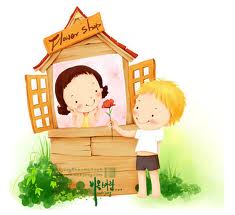 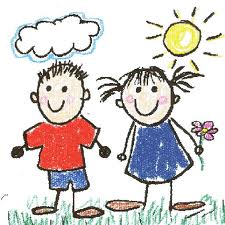 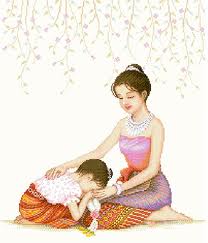 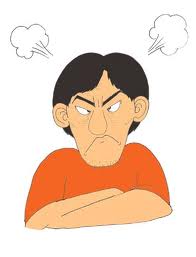 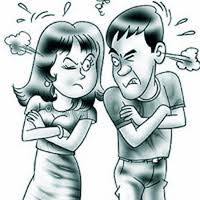 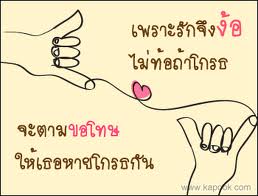 เลขที่ชื่อ สกุลรายการประเมินพฤติกรรมรายการประเมินพฤติกรรมรายการประเมินพฤติกรรมรายการประเมินพฤติกรรมรายการประเมินพฤติกรรมรายการประเมินพฤติกรรมผลการประเมินผลการประเมินตอบคำถามตอบคำถามตอบคำถามปฏิบัติกิจกรรมปฏิบัติกิจกรรมปฏิบัติกิจกรรมผ่านไม่ผ่าน321321123คะแนน / ความหมายพฤติกรรมที่ปรากฏ3       =       ดีตั้งใจฟังและร่วมตอบคำถามทุกครั้ง ด้วยความมั่นใจ ถูกต้องชัดเจน มีเหตุผล2       =      พอใช้  ตั้งใจฟังและร่วมตอบคำถามเป็นบางครั้ง ด้วยความมั่นใจพอใช้ ตอบถูกต้องบางครั้ง1       =     ปรับปรุงไม่ค่อยตั้งใจฟังคำถาม ขาดความมั่นใจในการตอบคำถาม ต้องถามเพื่อนเสมอคะแนน / ความหมายพฤติกรรมที่ปรากฏ3       =       ดีปฏิบัติกิจกรรมที่ได้รับมอบหมายทั้งงานเดี่ยว และงานกลุ่มอย่างตั้งใจ  ด้วยความรับผิดชอบ  มีความรอบคอบ  และมีผลงานที่ปรากฏถูกต้อง ชัดเจน2       =      พอใช้  ปฏิบัติกิจกรรมที่ได้รับมอบหมายทั้งงานเดี่ยว และงานกลุ่ม อย่างตั้งใจบ้าง แต่ไม่สม่ำเสมอ และมีผลงานที่ปรากฏถูกต้องบ้าง 1       =     ปรับปรุง ขาดความกระตือรือร้นในการปฏิบัติกิจกรรมที่ได้รับมอบหมายทั้งงานเดี่ยว และงานกลุ่ม  ไม่ค่อยรับผิดชอบ   และผลงานที่ปรากฏไม่ค่อยถูกต้อง วิธีการวัดผลเกณฑ์การประเมินผลเครื่องมือที่ใช้วัด- สังเกตพฤติกรรม- ผลคะแนนใบงาน- นักเรียนร่วมกิจกรรมและผ่านเกณฑ์อย่างน้อยร้อยละ 80  ของจำนวนนักเรียนทั้งหมด- นักเรียนทำคะแนนผ่านเกณฑ์อย่างน้อยร้อยละ 80  ของจำนวนคะแนนทั้งหมด- แบบสังเกตพฤติกรรม-  ใบงาน